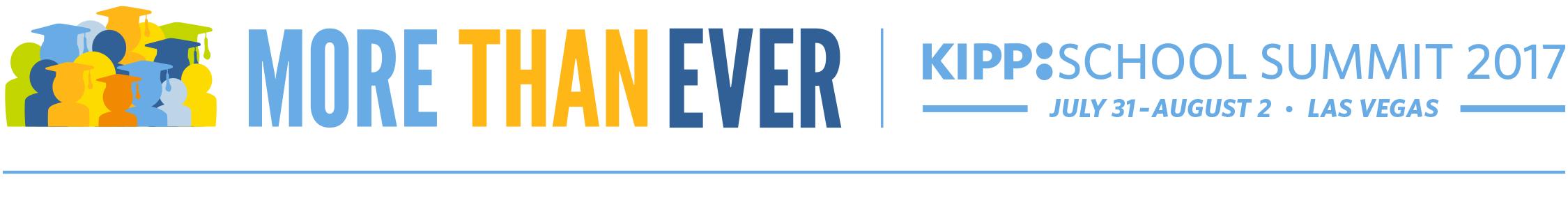 Copy and paste the template below into a google doc to make collaboration with co-instructors and/or the KSS team easier. If you are unsure how to do this, refer to this article for directions. Links to session plans should be sent to kssprogramming@kipp.org by June 21 for feedback. Session Planning Template[Session: session title]First, answer these three questions to ensure your session models best practices in adult learning. Answer these questions by 4/14, so your session description can be written with this information in mind. Session Plan & DetailsThen, start building out your session. Parts of this will fall into place before others. Target timelines are included below.Session Logistics When thinking about this session, please keep the following logistical details in mind:Each session is 90 minutes unless noted otherwiseBasic Internet will be provided for all attendeesAll session rooms will be equipped with a screen, projector, speakers, 1 flip chart pad, and markersDefault room arrangement will be in rounds to maximize space, but other room arrangements are availableKey QuestionWrite your answerWhat are the objectives? Please describe (3 - 5 bullets) what you will accomplish in this session.How will you ensure that participants have hands-on practice?Describe how you’ll have participants role play, use real data, and/or react to case studies, etc.What specific activities will you use to ensure that ratio of instructor talk to participant engagement is 40/60?Please describe the instructional moves you will make to drive participants to engage with material and connect with learning.TIMEcomplete by 6/7SESSION PARTcomplete by 6/1DESCRIPTIONcomplete by 6/1MATERIALScomplete by 6/153 min [e.g., Hook, Activator] [What specifically will you show/say/do/? What are participants asked to do?][e.g. PowerPoint][Pacing][Pacing][Pacing][e.g., Breakout time, Discussion][e.g. PowerPoint, Interactive Handout][Pacing][Pacing][Pacing][e.g., Closing, Shout-outs, Commitments][e.g. PowerPoint, Interactive Handout, post it notes]Session Length: complete by 4/15Room Arrangement: complete by 6/15___rounds    ___classroom   ___other (please describe)Intended Audience: complete by 4/15Session Materials: complete by 6/15Max Session Cap: complete by 4/15